Synchronous Small Group Discussion: Session 1 Topic: Scott and Davis, Essential Elements of an OrganizationInstructions Introduce yourselves. Then, select a note-taker who will record the key components of your discussion. Select a time-keeper who will keep the conversation on track. As you work, keep track of questions that emerge. Everyone should be ready to share ideas with the larger group.I. In your small group, discuss the “essential elements” of an organization as represented in the diagram below and as described by Scott and Davis. What is meant by: Environment: Strategy and goals: Work and technology: Formal organization: Informal organization: People: II.  Which ingredients are emphasized when taking a "rational systems" perspective on organizations? A "natural systems" perspective? An "open systems" perspective?III. Challenge: What do the authors mean when they say, “organizations are not only contexts influencing the activities of individuals—they are actors in their own right” (p. 6).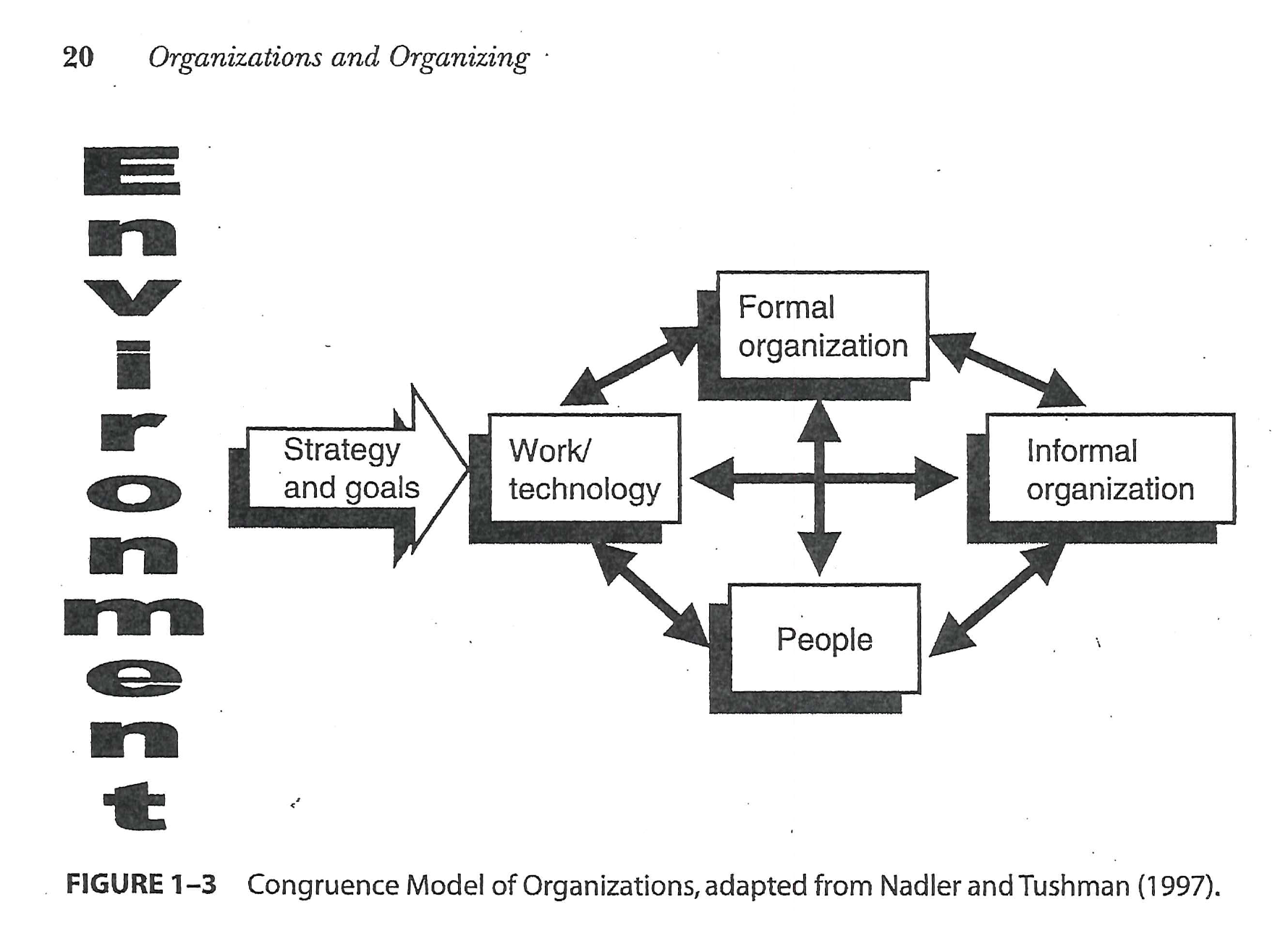 